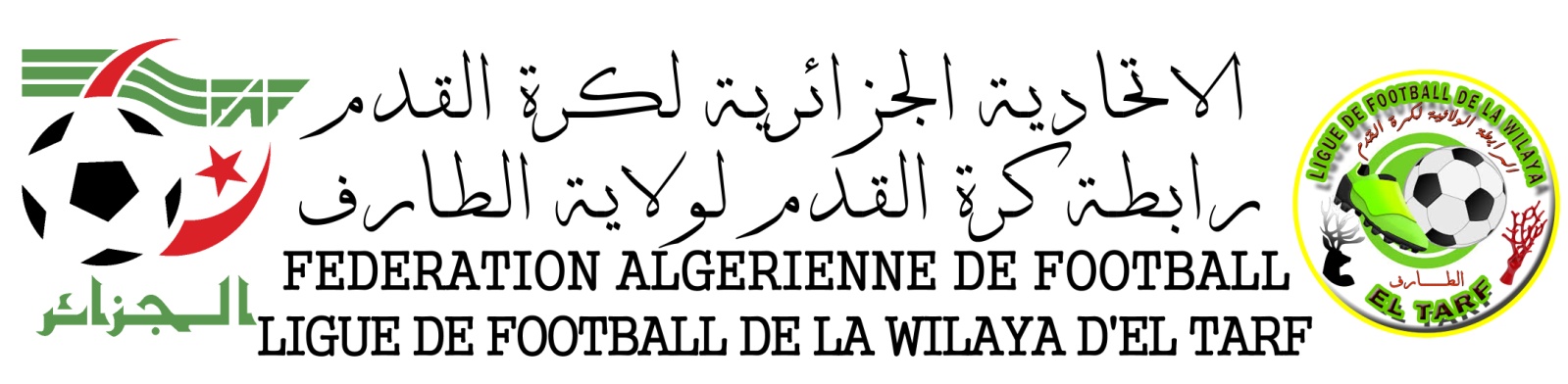 NNB: le club RBZ est déclaré FORFAIT GENERAL prononcé PHASE ALLER. Ses résultats sont annulés.Le club JSEK est déclaré FORFAIT GENERAL prononcé PHASE ALLER.Ses résultats sont annulés.Le club CRBAA est déclaré FORFAIT GENERAL prononcé PHASE ALLERSes résultats sont annulés.CLUBSPOINTSJGNPBPBCDIFCLASOBSCRBZ218701299+201WAB1886022210+12-ORCT168512218+133CMR1585031715+24ESEC1484222210+125WAK097304616-106- 01 RENCUZA068206923-147A.BES04-03=018116622-168-01 RENCAFF COC N° 02USBB00-06=-067007520-159AFF COC N° 05AFF COC N° 0801 RENCJSEKFORFAIT GENERALFORFAIT GENERALFORFAIT GENERALFORFAIT GENERALFORFAIT GENERALFORFAIT GENERALFORFAIT GENERALFORFAIT GENERALFORFAIT GENERALFORFAIT GENERALRBZFORFAIT GENERALFORFAIT GENERALFORFAIT GENERALFORFAIT GENERALFORFAIT GENERALFORFAIT GENERALFORFAIT GENERALFORFAIT GENERALFORFAIT GENERALFORFAIT GENERALCRBAAFORFAIT GENERALFORFAIT GENERALFORFAIT GENERALFORFAIT GENERALFORFAIT GENERALFORFAIT GENERALFORFAIT GENERALFORFAIT GENERALFORFAIT GENERALFORFAIT GENERAL